T.C.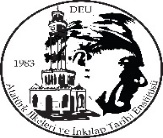 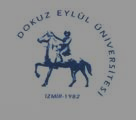 DOKUZ EYLÜL ÜNİVERSİTESİATATÜRK İLKELERİ VE İNKİLAP TARİHİ ENSTİTÜSÜYILLIK İZİN FORMUİZİN İSTEYENİN ADI VE SOYADI :        İZİN İSTEYENİN ADI VE SOYADI :         GÖREVİ : İZNİNİ GEÇİRECEĞİ ADRES : İZNİNİ GEÇİRECEĞİ ADRES : GEREKTİĞİNDE ARANILACAK TELEFON :İZİN SÜRESİ :AYRILACAĞI TARİH:İŞE BAŞLAYACAĞI TARİH :İZİN İSTEME VEYA VERİLİŞ NEDENİ (YASAL DAYANAK) 657 Sayılı Kanunun …….... Maddesi uyarınca İZİN İSTEME VEYA VERİLİŞ NEDENİ (YASAL DAYANAK) 657 Sayılı Kanunun …….... Maddesi uyarınca İZİN İSTEME VEYA VERİLİŞ NEDENİ (YASAL DAYANAK) 657 Sayılı Kanunun …….... Maddesi uyarınca İMZASI :İMZASI :İDARİ PERSONEL                                          Ayrılmasında Sakınca Yoktur   (Birim Amiri)…………………………………………. yılından…………………… gün yıllık izin hakkı vardır. …/…. /201...PERSONEL İŞLERİ…………………………………………. yılından…………………… gün yıllık izin hakkı vardır. …/…. /201...PERSONEL İŞLERİ…………………………………………. yılından…………………… gün yıllık izin hakkı vardır. …/…. /201...PERSONEL İŞLERİEnstitü Makamına Olurlarınıza arz ederim.                                                                    ……. / …..…. /201…Meral Yakut ÖZTÜRKEnstitü Sekreter V.Enstitü Makamına Olurlarınıza arz ederim.                                                                    ……. / …..…. /201…Meral Yakut ÖZTÜRKEnstitü Sekreter V.Enstitü Makamına Olurlarınıza arz ederim.                                                                    ……. / …..…. /201…Meral Yakut ÖZTÜRKEnstitü Sekreter V.UYGUNDUR………/……../201….Doç. Dr. Fevzi ÇAKMAKMÜDÜRUYGUNDUR………/……../201….Doç. Dr. Fevzi ÇAKMAKMÜDÜRUYGUNDUR………/……../201….Doç. Dr. Fevzi ÇAKMAKMÜDÜR